RIWAYAT HIDUPDEWI IQRA. Lahir pada tanggal 10 Maret 1993 di Ujung Pandang Provinsi Sulawesi Selatan sebagai anak pertama dari tiga bersaudara dari pasangan Abd Malik dan Yuliana Malobu. 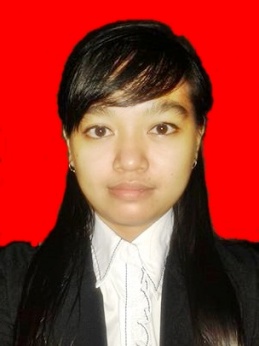 Riwayat Pendidikan : Tamat di Sekolah Dasar Negeri 3 Laloeha Kecamatan Kolaka Kabupaten Kolaka Sulawesi Tenggara pada tahun 2004, tamat di Sekolah Menegah Pertama Negeri 2 Kolaka kecamatan kolaka kabupaten kolaka pada tahun 2007, tamat di Sekolah Menegah Atas Negeri 2 Kolaka kecamatan kolaka kabupaten kolaka pada tahun 2010, dan terdaftar sebagai Mahasiswi di Universitas Negeri Makassar Fakultas Ilmu Pendidikan Program Studi Pendidikan Guru Pendidikan Guru Anak Usia Dini pada tahun 2010.